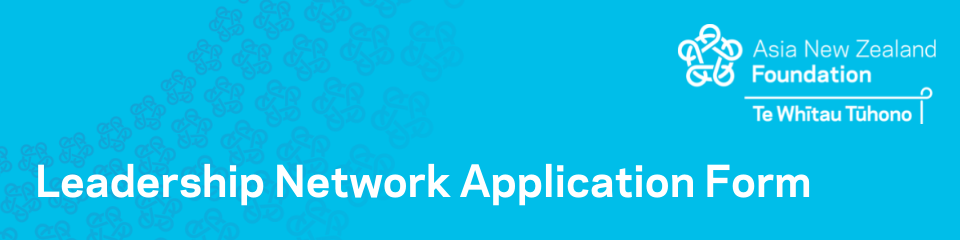 This application form is to apply to the Asia New Zealand Foundation Leadership Network. If you have any questions please see our website page, or email lle@asianz.org.nz   Once you have completed this form, please submit at https://www.surveymonkey.com/r/LN2023We have indicated the word limit next to each of the questions. If you would prefer to submit your answers by video, you could upload them to a hosting platform (e.g. Vimeo or Youtube) and include the link at the end of this form. Your video should cover the themes of the questions below. This is not compulsory.LeadershipProvide examples of your leadership experience. This does not have to be in a professional/work setting. It can also be in sporting, academia, out in the community or in a cultural setting. (max. 300 words)What are your leadership goals? How do you see yourself demonstrating leadership/being a leader in the short and long term? This again can encompass all forms of leadership – not just in a job setting. (max. 200 words)How do you aspire to lead New Zealand’s relationship with Asia? You may not be doing it currently, but where could you see yourself playing a role? (max. 200 words)What role should Kiwi leaders play in promoting equity, diversity and inclusion, specifically with regards to tangata whenua and the principles of Te Tiriti o Waitangi? (max. 200 words)AsiaExplain your experience or knowledge of Asia, or if you do not have any, please explain your interest in the region.  (max. 200 words)Why the network?What aspect of being a part of the network most appeals to you? (max. 150 words)Career and achievementsWhat is your current or most recent employment? If you are a student, let us know what you are currently studying and what you aim to do once you graduate. (max. 100 words)What is the achievement in your life that you are most proud of to date? (max. 150 words)Full NameVideo link if desired